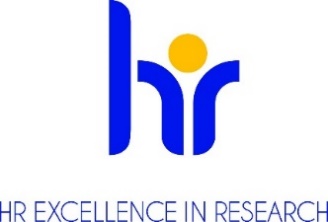 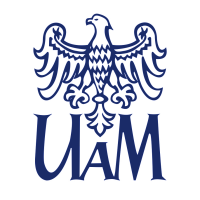  ADAM MICKIEWICZ UNIVERSITY, POZNAN ANNOUNCESA COMPETITIONfor the position of post-doc (postdoctoral researcher) in project 
NCN Sonata BIS-11 nr 2021/42/E/ST10/00186
at the Faculty of Geographical and Geological SciencesBasic informationResearch discipline (research field): Earth-sciences - GeosciencesNumber of work hours per week including a task-based work schedule (if applicable): full-time, 40 hours per week in a task-based work time systemType of an employment contract and expected duration of employmentFixed-term contract for 24 monthsAnticipated job starting date: 01.09.2022SalaryAbout 7700 PLN/month gross (i.e., before taxes)Workplace location:Wydział Nauk Geograficznych i Geologicznych UAM, ul. Krygowskiego 10, 61-680 PoznańApplication deadline and process:Application deadline: 05.08.2022, 23:00 CETElectronic submission to: evert@amu.edu.pl  Please, mention the job reference number in the title of the applicationRequired documentsApplication form/letter of the candidate (e-mail); Curriculum Vitae (max. 3 pages A4), including the most important scientific achievement with justification; Diplomas or certificates issued by colleges and universities attesting to education and degrees or titles held (in case of academic degrees obtained abroad - the documents must meet the equivalence criteria set out in Article 328 of the Act of 20 July 2018 Law on Higher Education and Science (Journal of Laws of 2022, item 574 i.e. as amended; Polish:  Dziennik Ustaw 2022 poz. 574 z póżn. zmianami); Information on the Applicant’s research including full list of research publications and active participation in conferences (with the form of participation: oral/poster)Motivation letter (1-page A4) including justification why you are interested in working in the projectTwo reference letters (including one from your PhD supervisor)Consent to the processing of personal data as follows: In accordance with Article 6 (1) (a) of the General Data Protection Regulation of 27 April 2016. (OJ EU L 119/1 of 4 May 2016) I consent to the processing of personal data other than: first name, (first names) and surname; parents' first names; date of birth; place of residence (mailing address); education; previous employment history, included in my job offer for the purpose of the current recruitment.";Conditions of the competition determined by the competition committee Determination of qualifications: (researcher profile) according to the Euraxess guidelines(R1) First Stage Researcher (up to the point of PhD)X (R2) Recognised Researcher (PhD holders or equivalent who are not yet fully independent)(R3) Established Researcher (researchers who have developed a level of independence)(R4) Leading Researcher (researchers leading their research area or field)(definition of qualification level and professional experience according to Euraxess guidelines https://euraxess.ec.europa.eu/europe/career-development/training-researchers/research-profiles-descriptors)Job Offer descriptionThe job offer is a post-doc position in the SONATA BIS project “Global assessment of glacier-landslide interactions and associated geo-hazards” funded by the Polish National Science Center (NCN). In this project, we are going to focus on glacier-landslide interactions and associated hazards by studying their distribution at a global spatial scale. The main research problem we are trying to solve is the role of landslide-induced changes in glacier extent in comparison with pure climatically-driven glacial changes. This project aims to systematically investigate and quantify the impacts of landslides on glacier dynamics based on: (1) Investigation of the global distribution of large landslides and rockfalls onto the glacier surface over the last 50 years – based on medium-resolution satellite imagery; (2) Quantification of landslide-induced changes in ice velocity and mass balance for selected case study areas based on time-series of high-resolution satellite imagery and digital elevation models; (3) Recognition of the main mechanisms of changes in landslide-affected glacial landsystems based on modelling, field surveys and drone for collection of detailed spatial data.Tasks of the post-doc will include:Identification of glacial landsystems which potentially can be affected by landslide processes (based on existing databases and digital elevation models)Mapping of the global distribution of large landslides onto glacier surfaces in the period 1970-2024 (based on medium-resolution satellite imagery and Google Earth Engine algorithms)Preparation and development of maps and geodatabase with identified landslidesManagement of data and metadataPreparation of scientific papersCooperation with other team membersDissemination of the results to a non-scientific audience (co-development of the project webpage, social media accounts and public lectures)Requirments and qualificationsThe competition is open to individuals who meet the requirements specified in Article 113 of the Law on Higher Education and Science of 20 July 2018 (Journal of Laws of 2022, item 574, i.e. Article 113 as amended), NCN requirements for post-doc position (https://www.ncn.gov.pl/finansowanie-nauki/faq/realizacja-projektow) and who meet the following requirements:Eligibility to work in PolandPhD in Earth Sciences (Geology, Geography, Remote Sensing, GIS or similar), obtained no earlier than 7 years prior to the application, and fulfil the NCN requirements for post-doc position:PhD should be granted by institution other than Adam Mickiewicz University, or at least 10-month scholarship/internship outside Poland is required. Job contract period not shorter than 6 monthsThe candidate will not receive additional salary from the NCN-funded project in any formThe candidate will not be under the employment contract in any other companyResearch experience in remote sensing and/or glaciology documented by publications in journals listed in JCR reportRequired languagesEnglish; level: fluent or higherRequired research, teaching or mixed experience1. Experience in application of remote sensing in glaciology or geomorphology2. Desirable: knowledge of Google Earth Engine and basis of programming coding3. Being able to work independently4. Very good work organization and ability to meet deadlines5. Ability to cooperate with team members6. Experience in preparation of scientific papersBenefitsan atmosphere of respect and cooperationsupporting employees with disabilitiesflexible working hoursremote work applicablefunding for language learningco-financing of training and coursesadditional days off for educationlife insurancepension plansavings and investment fundpreferential loansadditional social benefitsleisure-time fundingsubsidizing children's vacations"13th" salarybike racks(The list of benefits is common to all job offers at UAM)Eligibility criteria Match of the candidates’ scientific profile with planned researchPublication record related to the topic of the research projectOther publication recordParticipation in research projects funded from the external sourcesScholarships and internshipsThe selection process Competition committee begins working no later than 14 days after the deadline for submission of documents.Formal evaluation of submitted proposals.  Call to provide additional or missing documents if necessary. Selection of candidates for the interview stage.Interviews for candidates who meet the formal requirements.The chair of the competition committee announces the results and informs the candidates. This information will include justification with a reference to candidates' strengths and weaknesses. Submitted documents will be sent back to candidates.The competition can be prolongated or repeated until suitable candidates are selectedProspects for professional developmentDevelopment of scientific career through work in young and dynamic research teamAssistance in preparation of grant applicationsEstablishing cooperation with renowned research centres in Poland and abroadRODO Information Clause :Pursuant to Article 13 of the General Data Protection Regulation of 27 April 2016. (Official Journal of the EU L 119 of 04.05.2016) we inform that:The controller of your personal data is Adam Mickiewicz University, Poznań with the official seat: ul. Henryka Wieniawskiego 1, 61 - 712 Poznań.The personal data controller has appointed a Data Protection Officer overseeing the correctness of the processing of personal data, who can be contacted via e-mail: iod@amu.edu.pl.The purpose of processing your personal data is to carry out the recruitment process for the indicated job position.The legal basis for the processing of your personal data is Article 6(1)(a) of the General Data Protection Regulation of 27 April 2016 and the Labour Code of 26 June 1974. (Journal of Laws of 1998 N21, item 94 as amended).Your personal data will be stored for a period of 6 months from the end of the recruitment process.Your personal data will not be made available to other entities, with the exception of entities authorized by law. Access to your data will be given to persons authorized by the Controller to process them in the performance of their duties.You have the right to access your data and, subject to the law, the right to rectification, erasure, restriction of processing, the right to data portability, the right to object to processing, the right to withdraw consent at any time.You have the right to lodge a complaint to the supervisory authority - the Chairman of the Office for Personal Data Protection, ul.Stawki 2, 00 - 193 Warsaw.Providing personal data is mandatory under the law, otherwise it is voluntary.Your personal data will not be processed by automated means and will not be subject to profiling.